Using Changes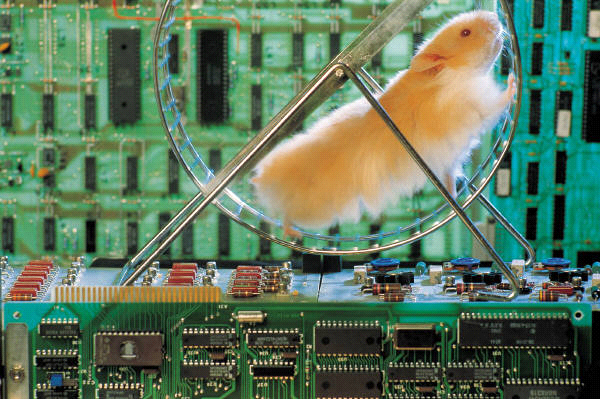 Define:  Raw materials:_______________________________________________________________________              what are two examples of raw materials:___________________________________________Manufactures materials: _______________________________________________________________    what are two examples of manufactured materials:________________________________________2.What new materials have been developed in your lifetime? In your parents?________________________________________________________________________________________________________________________________________________________________________3.What do you think would happen if companies stopped developing new materials and products?________________________________________________________________________________________________________________________________________________________________________4.Give an example of a raw material and a manufactured material you use every day.5.An alloy is a manufactured from raw materials. Choose one of the following alloys to research:   *brass                                 *sterling silver   *stainless steel                  *bronzeAnswer each of the following questions:What is this alloy used for? When was it first used?What materials make up this alloy?What are the properties  of the materials that make up the alloy?Describe the properties of the alloy itself?How are the properties of the materials that make up the alloy different from the properties of the alloy itself?